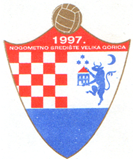 HRVATSKI  NOGOMETNI  SAVEZNOGOMETNI  SAVEZ  ZAGREBAČKE  ŽUPANIJENogometni  savez  Velika  GoricaLiga veteranatel. 01/6265-237,  tel, fax: 01/6265-236e-mail: tajnik@nsvg.hrGLASILO VG VETERANA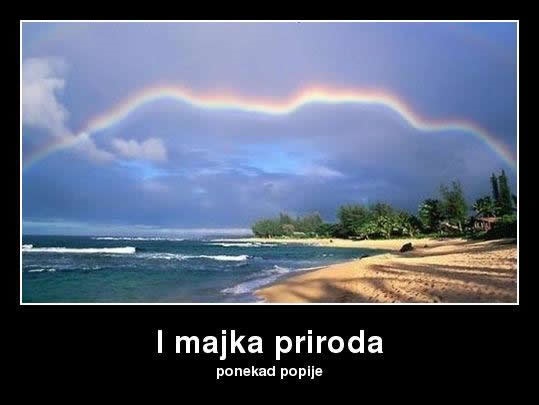 Sadržaj :                    	-	Uvod		-	Rezultati 15. kola i tablica- 	Neodigrane utakmiceIzdaje: NOGOMETNI SAVEZ VELIKA GORICA              GAJEVA 25, 10410 VELIKA GORICAIBAN:	HR6723600001101401378, ZABA            	HR7423400091110806134, PBZOIB:	12001227058Obradio: Zlatko PetracKIŠE JESENJE!!!Da, kraj je blizu, a opet daleko. Dostiglo nas je ono za kaj smo mislili da mu budemo pobegli naskroz. Kiša. Pada li pada, kaj da nikada prije nije padala i kaj da nikada više nebu padala. A to nam dela probleme. Taman smo sve lepo dogovorili za vikende i onda ona ne staje. Nek samo pada, pada , pada …………….. i pada, hebala sliku svoje fotografije.Voditelji.Imamo 5 neodigranih tekmi. Termin za jednu je već dogovoren, ako nebu padalo. Mislim da to možemo na neki način dogovoriti da odigramo ovu jesen. Znam da možda budemo malo izrovali igrališta, ali dolazi zimska pauza pa se bude nekak igralište oporavilo. Bolje da sad odigramo nek da čekamo proljeće za koje neznamo kakvo bude i kakve vole budeju naši precedniki. Jer znamo i sami da jako jambraju za igrališta na proljeće, a mi svoje odgođene moramo odigrati prije nastavka prvenstva. Zato još jednom apel na sve voditelje da na neki način to pokušaju regulirati. Što se tiče samih rezultata ovog kola kao i događanja, ništa neočekivanog se nije dogodilo, možda malo manja brojnost igrača, žurba radi drugih tekmi, ali sve u svemu priča se polako zaokružuje. Za dvoranu više neću niti pitati, nema dosta zainteresiranih, pa nikoga na takvoga nekaj nije potrebno ni tentati.Možda je ipak najbolje da vidimo kaj smo i kak smo: Posle tekme je najsretniji Dražen, gospon precednik. Pomoćni teren kvalitetno priređen za zimsku stanku. Ipak, Frajeri nisu dali priliku Banekima za nekaj više. Čvrsto i korektno od početka do kraja tekme. Jedino su malo bolje stisnuli u trećem poluvremenu, za svaki slučaj. Jer pred tekmu su, Frajeri,  našli i neke koje iščeju još od sobote i Martinja. Buju se dogovorili.Dogovorili su se. Bravo! Još samo da vreme da svoj pristanak.  Iznenađenje! Da, nitko nije očekivao da će se Djevice koje sus kvalitetno posrnule u zadnje vrijeme uspjeti regenerirati i savladati jake Šljakere na njihovom gruntu. Ipak, nedolazak Dejvija na tekmu kao i najavljena ostavka trenera gostiju dali su dodatni draž tekmi. Borbeno, čvrsto, spretniji nose bodeke doma. Dečki su bili pametni i dogovorili se da odigraju puno ranije. Bravo na tome. Kanarinci su bili puno nadmoćniji i Vatropirci si nisu baš mogli puno pomoći.Bojsi u većem dijelu tekme bolji i nadmoćni, sa više prilika i zaslužen ostavlili bodeke na svom kontu. Brežani su probali nekaj na početku, ali kak je tekma išla dalje, bilo je  sve očitije da z te njihove mele nebu kruva.Dokovi su se spremali za ovu tekmu ko za Ligu prvaka. Htjeli su čiSte statistike završiti polusezonu i to im je uspjelo. Gosponi su se tu kvalitetno uklopili, pogotovo u produžecima. Čestitam Dokovima na jesenskoj tituli, ali na proljeće buju j….. ježa u leđa, to sigurno.Buje se dogovorili, morti i zameniju domaćinstvo, gdo to zna. Bubiju želimo sretan oporavak.14.koloTekma odigrane u ne baš prijateljskom okruženju, ali ipak u cijeloj priči najviše je profitirao Muki koji je maksimalno korektno doradio svoju minutažu. Vatropirci spretniji, Šljakeri ne baš u svom ritmu i tu je cijeloj priči kraj.Rezultati 15.kolaTABLICA NAKON 15. kolaNeodigrane utakmice:Velika Gorica, 18.11.2019. god.                       Broj: V-16 2019/20.KURILOVECBAN JELAČIĆ3-1GRADIĆILOMNICALEKENIKLUKAVEC26.11. U 18,00GORICABUNA0-1KLASVATROGASAC5-0VG BOYSHRUŠEVEC4-1MLADOSTDINAMO3-1MLAKAMRACLINVATROGASACGORICA4-215. KOLO11.11.16,00Rez.PON, 17,30KURILOVECBAN JELAČIĆ3-1GRADIĆILOMNICAOdgođenoLEKENIK-PEŠČENICALUKAVEC26.11.PON, 18,00 satiGORICABUNA0-1PON, 30.09.17,30KLASVATROGASAC5-0PONVG BOYSHRUŠEVEC4-1NED, 17.11. 11,00MLADOSTDINAMO3-1MLAKAMRACLINOdgođeno14. koloVATROGASACGORICA 4-2MjMomčadUtakPobNerPorGolovi+/-Bodovi1.MLADOST15150055-1739452.KURILOVEC15101436-2313313.GORICA1591538-2117284.KLAS1490542-2022275.MLAKA1482438-1424266.BUNA1574430-1713257.MRACLIN1470743-412218.VG BOYS1454538-308199.DINAMO1452726-2601710.HRUŠEVEC1452719-32-131711.VATROGASAC1552828-45-171712.LEKENIK-PEŠČENICA1443735-40-51513.BAN JELAČIĆ1542932-45-131414.LUKAVEC1441922-55-331315.LOMNICA1432922-41-191116.GRADIĆI14121119-55-365517-51714. koloHRUŠEVECKLAS?14. koloDINAMOVG BOYS?15. koloGRADIĆILOMNICA?15. koloLEKENIKLUKAVECUtorak, 26.11. u 18,0015. koloMLAKAMRACLIN?